Муниципальное дошкольное образовательное учреждение №8 детский  сад «Елочка» Уренского муниципального района Нижегородской области                        НОДпо математике в подготовительной группе« С математикой дружу»                                                                       Выполнила: воспитатель                               Смирнова Н.А.



Обучающие задачи: 
• Продолжать учить составлять простые арифметические задачи  , формулировать арифметические действия сложения и вычитания, записывать  решение с помощью цифр. 
• Закрепить умение выделять в задаче: условие, вопрос, решение, ответ.
• Продолжать учить считать в пределах 20 .
• Закрепить знания детей о геометрических фигурах(круг,квадрат. треугольник, овал).•Закрепить знания о последовательности дней недели, времён года, месяцев года.
Развивающая задача: 
• Создать условия для развития логического мышления, сообразительности, внимания•Формировать навыки учебной деятельности -выполнять  поставленную задачу, осуществлять самоконтроль правильности выполнения заданий, объективно оценивать свои действия.
Воспитательная задача: 
• Воспитывать   самостоятельность.
Предварительная работа с детьми: отгадывание загадок, решение логических задач, решение простых арифметических задач, работа с  календарём, индивидуальные занятия
Методические приёмы:
• Наглядный : использование иллюстрации,  презентация на составление задач ;презентация на самопроверку задания с геом. фигурами.•Игровой: физкультминутка , игровая ситуация;
• Словесный: напоминание,объяснение, указание, стихотворение,вопросы, индивидуальные ответы детей ,поощрение, анализ занятия. 
Демонстрационный материал: презентация со схемами и моделями для составления арифметических задач на разный  уровень математического развития детей, схемы с правильными ответами для организации самоконтроля за правильностью выполнения задания- презентация на самопроверку задания с геом. фигурами.
Раздаточный материал: математические наборы, тетради, карандаш,  схемы.
Ход:
Воспитатель:-Ребята, к нам на занятие пришли гости- им хотелось посмотреть ,как вы готовы к обучению к школе , как вы умеете считать ,составлять и решать задачи ,слушать и отвечать на вопросы. Давайте закроем глаза  и представим, что мы очутились в школе,  в классе ( минута музыки- психологический настрой  на занятие).Достаю колокольчик ,звонок.- Ученики, начинается урок.Я сейчас вам прочту стихотворение,  а вы послушайте его внимательно и  догадайтесь, какой урок у нас сейчас.
Давайте, ребята, учиться считать!
Запомните все , что без точного счета
Не сдвинется с места любая работа,
Без счета не будет на улице света,
Без счета не сможет подняться ракета,
И в прятки сыграть не сумеют ребята.
Беритесь ребята скорей за работу.
Учиться считать, чтоб не сбиться со счету.Воспитатель: Кто может сказать, на каком уроке в школе мы очутились и для чего он важен?Выслушиваю варианты ответов, обобщаю :-Действительно , сейчас  урок математики. В жизни очень важно уметь считать   и мы сейчас проверим, как вы это умеете делать.
Воспитатель: Ребята, перед вами лист бумаги, а на нем цифры.Вам нужно соединить цифры по порядку(дети самостоятельно выполняют задание:цифры  от 1до 20 должны быть соединены по порядку) и если вы их  правильно соедините , у вас получится рисунок.
Воспитатель :- Проверим, как вы соединили – назовем цифры  в правильной последовательности  от единицы до 20  по соединениям  на вашем листочке.  ( спрашиваю 1-2 детей, остальные проверяют свои работы и соотносят с ответом товарища)-Кто заметит у себя ошибку - исправляйте.-Кто выполнил задание без ошибок - поднимите руки .Вы были очень внимательны  и отлично справились с заданием.- Кто заметил у себя ошибку и исправил ее ? Не надо  стесняться ошибок. Очень важно, чтобы вы научились проверять свои работы , находить ошибки, если они есть, и исправлять их.Воспитатель : -Дети ,а что мы можем узнать глядя на правильно соединенные цифры?(Дети- увидим рисунок - полученный  результат, то есть изображение какого- либо предмета.)-Давайте проверим, правильно ли мы сделали, поднимете руки, у кого при соединении цифр получилось изображение « маяка?»-У кого получилось  другое изображение?-У кого не получился рисунок ?При наличии ошибок у детей,  попрошу ребенка посчитать  вслух.Подвожу   детей к  выводу,  что при   правильном  соединенные цифр получается  «маяк»-Вы отлично справились  с  счетом от 1 до 20.Воспитатель:-А теперь будьте внимательны,  Я приготовила вам интересные задания и  зашифрованные схемы и  модели.        Посмотрите внимательно  и скажите: можно ли по этим схемам придумать задачки? Прежде чем вы составите задачки, давайте вспомним:
- Из каких двух частей состоит задача? (условие, вопрос)
- Если в вопросе есть слово "осталось", то какой арифметический знак нужно поставить?
- Если в вопросе есть слово "стало", то какой арифметический знак нужно поставить?
- Сколько чисел, как минимум, должно быть в условии задачи?(ответы детей)
Открываю Презентацию «Решаем задачи» слайд 1 – «Грачи.»-Посмотрите внимательно  , что произойдет на экране  с грачами и придумайте задачу.Спрашиваю ребенка. Уточняю с остальными детьми : -Три грача искали на поле червяков , потом на поле появился еще один грач , сколько грачей  стало на поле ?Повторите условие задачи.-     Повторите вопрос  задачи.-Как можно узнать, сколько грачей стало всего? (нужно к 3 прибавить один получится -4)-Больше или меньше стало грачей?-Выложите   карточками с цифрами  решение задачи.Выкладывают решение:3+1=4 .- Прочтите (обращаюсь к детям).-А как ты написала  ?  Почему так  ?  Поднимите  руки у кого так же?  -Назовите ответ задачи (На поле стало 4 грача).-А как ты думаешь? У тебя такое число получилось?- А сейчас смотрим на экран и проверяем запись решения и свой ответ.( включаю анимацию решения задачи)-А теперь внимание  на экран.  Слайд2-«зайцы». -Посмотрите,  что сейчас  произойдет  с зайцами  и  придумайте  про них задачу: Спрашиваю ребенка и уточняю с другими детьми.-О чем говорится в задаче?  Сколько зайцев сидело  на полянке ? -7 зайцев-Один из них что сделал ?( ускакал)  Меньше или больше осталось зайцев?Так что же  нужно   сделать , чтобы решить эту задачу? ( вычесть)Выложите   решение задачи карточками.Решение:7-1=6. Прочтите  решение.(обращаюсь к детям)Как записала свою задачу  Вика?  Антон? Поднимите руки у кого  так же,   как и у ребят?Кто назовет  ответ задачи ( На лужайке осталось  сидеть 6 зайцев)Кто думает   по  -другому?   Может у кого-то получилось другое число? Смотрим на экран и проверяем (включаю анимацию решения задачи)-По схемам задачи вы составили ,  давайте  попробуем  составить задачи по моделям.Внимание на  экран , перед вами модель задачи ,  состоящая из геометрических фигур –квадратов .- Какие числовые данные в этой модели ?-Что означает этот  знак «?»- Составьте задачу  по модели , заменив геометрические фигуры модели на предметы  квадратной формы или предметы синего цвета .Запомните в модели не меняется действие(если это сложение или вычитание) и не меняются  числовые данные в условии.Спрашиваю  2-3 человек , и записываем  решение с помощью карточек с цифрами.Аналогичную работу предлагаю с другой моделью.(круг) Воспитатель: слайд «запись цифрами»-Дети,  прочитайте эту запись. 6+1=?- Что обозначает знак «?»-Составьте задачу, в которой заданы  такие же числа как в записи . Аналогично :10 -2=8.После решений  и записи  каждой задачи детьми  воспитатель спрашивает ответ и включает анимацию– возникает правильный ответ, дети осуществляют  проверку своей записи и ответаВоспитатель:А  теперь я хочу предложить вам самим составить модель задачи, зарисовать  и предложить дома родителям придумать по ней задачу и решить .Потом вы расскажите нам  о придуманной задаче и ее решении  на  математическом минутке  .Как вы думаете , какую  бы  оценку за решение  задач  вам поставит королева математики(5)А на какие оценки вы будете стараться учиться в школе(ответы детей).Да будем надеятьсяЧто вы будете получать только 4и 5(включаю анимацию-вылет 4 и5)ФизкультминуткаВ понедельник я купался, (изображаем плавание)
А во вторник – рисовал. (изображаем рисование) 
В среду долго умывался, («умываемся») 
А в четверг в футбол играл. (бег на месте)
В пятницу я прыгал, бегал, (прыгаем)
Очень долго танцевал. (кружимся на месте) 
А в субботу, воскресенье (хлопки в ладоши)
Целый день я отдыхал. 
(дети садятся на корточки, руки под щеку—засыпают)Воспитатель: Ребята, отдохнули? Продолжим дальше. Возьмите листочки с заданиями. Вам нужно сосчитать, из скольких геометрических фигур состоит ваше животное - сколько кругов, овалов, треугольников, прямоугольников .Нужно все сосчитать и записать в прямоугольниках на карточке напротив обозначения геометрических фигур.карточки подобные на разный уровень 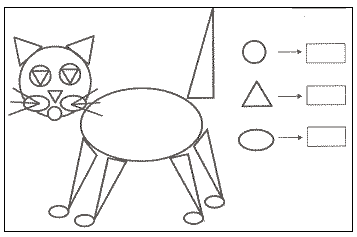 Воспитатель открывает схемы на экране, просит проверить правильность  выполнения своих заданий и исправить , если есть  ошибки. Если нет ошибки -  нарисовать улыбающийся смайлик.
Воспитатель: Ваши родители очень волнуются, чтобы вы не растеряли свои знания они хотят проверить их ,поэтому приготовили вам «Умственную  зарядку» . -Какое сейчас время года?
- Сегодня четверг , а завтра?-  Закончился февраль и наступил…(март)-Закончилась зима и наступила…(весна)
- Какие арифметические знаки вы знаете?
- Если линейка длиннее карандаша, то карандаш…?
-Если стол выше стула, то стул…?
-Если дорога шире тропинки, то тропинка?
- Сколько месяцев в году?
- Назовите зимние месяца.-Какой день недели ?-Какой день стоит  между понедельником и средой  ?(вторник)-Назовите соседей пятницы .-Какой день впереди вторника?
- Сколько ушей у трех мышей?
- Сколько концов у двух палок?
- Сколько солнышек на небе?-На дереве сидят 4 птицы: 2 воробья, остальные вороны. Сколько ворон? (2)
-9 грибов нашел Вадим,
А потом еще один.
Вы ответьте на вопрос:
Сколько он грибов принес?-На березе росло два яблока.Одно упало ,сколько яблок осталось на березе ?-Сколько лап у двух медвежат?Воспитатель: Как вы думаете ,  что ваши родители могут сказать о том, как вы справились  с трудными вопросами?Воспитатель: -Дети , наш   урок математики  в школе  подошел к концу.- Вам понравилось быть учениками и выполнять  трудные задания? -С какими заданиями вы справились легко?- Какие задания вам было выполнять интересно?- Какие вам показались  трудными ? Почему?-  А теперь все закройте глаза  чтобы, попасть из школы  в детский сад.(звонок ,музыка)